Miklošičeva 16        SI – 1000 Ljubljana         tel.:  (01) 4300 557, 4300 558         fax.: (01) 2396 722       e-mail: info@bralnaznacka.si_______________________________________________________________________________________________________________________________________________________________________________________________________________________________________________________________OSTRŽKOVA KNJIŽNA POLICAŽe nekaj let ob podpori nekaterih slovenskih založb pripravljamo ponudbo kakovostnih knjig s posebnimi popusti za vrtce in šole, ki izvajate bralno značko, ter mentorje. Še dodatnih ugodnosti ste seveda deležni člani Društva Bralna značka Slovenije - ZPMS. Seznam knjig smo v letu 2017 osvežili in vam ga ponujamo na ogled.Ponudba s predstavitvami knjig je dostopna tudi na spletni strani: www.bralnaznacka.si/ - OSTRŽKOVA KNJIŽNA POLICA - Knjige s popustom: http://www.bralnaznacka.si/index.php?Stran=38.
Z Ostržkovo knjižno polico skušamo nekoliko ublažiti finančno stisko pri nakupu knjig, o kateri nam poročate že nekaj let. Z izborom knjig in oblikovanjem cen želimo doseči, da vam bodo najbolj dostopne prav najboljše knjige.

Popuste smo uskladili glede na oceno, ki jo je knjiga dobila v Priročniku za branje kakovostnih mladinskih knjig, ki ga pripravlja Pionirska – center za mladinsko književnost in knjižničarstvo pri Mestni knjižnici Ljubljana. 
Če knjige v Priročniku ni, smo jo ovrednotili pri Bralni znački in v sistem popustov uvrstili po lastni strokovni presoji.
20 % popusta, če je bila knjiga označena kot dobra,
25 % popusta, če je bila knjiga označena kot zelo dobra,
30 % popusta, če je bila knjiga označena kot odlična.
Člani Društva Bralna značka Slovenije – ZPMS ter društva/zveze prijateljev mladine, ki izvajate program bralne značke, ste upravičeni do 10 % dodatnega popusta.Knjige lahko naročite kot ustanova, mentor/ica bralne značke ali član/ica Društva Bralna značka Slovenije – ZPMS (izjava o mentorskem delu in pristopna izjava sta dostopni na naši spletni strani: http://www.bralnaznacka.si/index.php?Stran=37).___________________________________________________________________________________Knjige naročam/o kot (prosimo obkrožite): ustanovamentor/ica bralne značka (če še niste izpolnili izjave o mentorskem delu, jo najdete na naši spletni strani: http://www.bralnaznacka.si/upload/146822994457836938a2759_Izjava_o_mentorstvu_2016-2017_-_ok.doc)član/ica Društva Bralna značka Slovenije – ZPMS (če še niste član/ica, lahko izpolnite pristopno izjavo, ki je dosegljiva na naši spletne strani: http://www.bralnaznacka.si/upload/1484220075587766ab0771d_pristopna_izjava_2017.doc)NAROČILNICO POŠLJITE NA: Društvo Bralna značka Slovenije – ZPMS, Miklošičeva 16, 1000 Ljubljana ali info@bralna znacka.si ali po FAX-u: 01 2396 722.    Miklošičeva 16        SI – 1000 Ljubljana         tel.:  (01) 4300 557, 4300 558         fax.: (01) 2396 722       e-mail: info@bralnaznacka.si_______________________________________________________________________________________________________________________________________________________________________________________________________________________________________________________________MIŠ ZALOŽBA: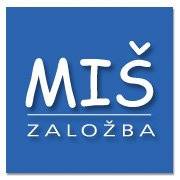 *Poštnina je brezplačna.NASLOV NAROČNIKA:TEL.:                                                                 FAKS:NASLOV ZA RAČUN (če je drugačen od naslova naročnika):E-NASLOV: E-NASLOV: KONTAKTNA OSEBA:Identifikacijska št. za DDV: SIPODPIS ODGOVORNE OSEBE:KRAJ IN DATUM:ŽIG:ŽIG:NaslovPripor. starostAvtorRedna cena v € z DDVPop. za vrtce, šole in mentorjeCena za vrtce šole in mentorje v € z DDVPop. za člane BZCena za člane BZ z DDVŠtevilo naročenih izvodovSkupna vrednostMakalonca3-6F. S. Finžgar23,9525%17,9635%15,57Pravljica o medvedku in punčki3-6B. Š. Žmavc24,9520%19,9630%17,47Moj dojenček6-9C. Sokolov24,9525%18,7135%16,22Nogavičke za ptičke6-9K. Š Olmer23,9525%17,9635%15,57Prikazni in pripomočki9-12 M. Sedgwick25,9525%19,4635%16,87Luža9-12 M. Pikalo 24,9530%17,4740%14,97Kakšno drevo zraste iz mačka9-12 N. K. Lorenzutti24,9530%17,4740%14,97Gospod Filodendron9-12 A. Rozman23,9525%17,9635%15,57Gospod Filodendron in marsovci9-12 A. Rozman23,9525%17,9635%15,57Lenartovih prvih pet9-12 J. Snoj24,9520%19,9630%17,47Jezerce na robu9-12 I. Simonović15,9520%12,7630%11,17Orientacisti na sledi morilcu9-12 N. M. Hrovat23,9520%19,1630%16,77Grdavši9-12G. Kos22,5025%16,8835%14,63Kebarie9-12 J. Vidmar21,9530%15,3740%13,17Izdaja12-14U. Dubosarsky26,9525%19,2135%17,52Rdeča ogrlica12-14S. Gardner28,9530%20,2740%17,37Ljubim Elvisa12-14J. Scheerer25,9520%20,8630%18,17Miši14+G. Greece30,9525%23,2135%20,12Revolver14+M. Sedgwick25,9525%19,4635%16,87Plastika14+S. Harvey18,9520%15,1630%13,27Brez14+J. Vidmar21,9525%16,4635%14,27Martin pekel14+P. Alapont26,9020%21,5230%18,83SKUPNA VREDNOST NAROČILA*SKUPNA VREDNOST NAROČILA*SKUPNA VREDNOST NAROČILA*SKUPNA VREDNOST NAROČILA*SKUPNA VREDNOST NAROČILA*SKUPNA VREDNOST NAROČILA*SKUPNA VREDNOST NAROČILA*SKUPNA VREDNOST NAROČILA*SKUPNA VREDNOST NAROČILA*SKUPNA VREDNOST NAROČILA*